1	ENERENT1.1	COOLUNIT MKZ - Mobile Kältezentralen bis 550 kW1.1.1	COOLUNIT MKZ D 50 kW - Mobile Kältezentralen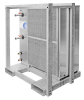 Coolunit MKZ 50 D - Mobile Kältezentralen mit einer Leistung bis 50 kWLieferung und Aufstellung einer mobilen luftgekühlten Kältezentrale mit einer Leistung bis 50 kW (bei 7°C / 12°C und 32°C Außentemperatur) zur Erzeugung von Kaltwasser auf Mietbasis. Kaltwassersatz mit Scroll-Inverter-Verdichtern und optional integriertem Hydronik-Modul. Anbindung der flexiblen Verbindungsleitungen an das bestehende Kältenetz. Inbetriebnahme und technische Einweisung an der mobilen Kältezentrale durch einen ENERENT-Techniker. Verbindungsleitungen in den erforderlichen Dimensionen und Längen. Abbau und Abholung der mobilen Kältezentrale nach Beendigung der Mietzeit sowie deren Wartung und Endreinigung.Technische DatenTyp: COOLUNIT MKZ 50 D - Mobile Kältezentrale bis 50 kWKälteleistung: 7°C/12°C u. 32°C Außentemperatur 48,9 kWAbmessungen mit Transportrahmen (L x B x H): 1.310 x 2.670 x 2.400 mm Transport-/ Betriebsgewicht: 1.130 kg / 1.175 kgKältemittel: R410AVerdichter: ScrollAnschluss bauseitig (IG): Bauer 2" (Male / Female)Elektrische Leistungsaufnahme: 17,86 kWStromaufnahme max.: 52,6 AElektrischer Anschluss: 63 A / 400 V / ~3/N/PE Schalldruckpegel in 1m: 64 db (A)Volumenstrom Wasser: 10 m³/hFörderhöhe Pumpe: 27,1 - 32,0 mZulässiger Systemdruck: 3 barTechnische Änderungen vorbehalten.Folgende Positionen sind für den reinen Betrieb:Vermietung bis 50 kW Mietzeit / TagEUR __________ nettoTechnische Grundpauschale / TagEUR __________ nettoHaftungsübernahme Kälte / TagEUR __________ nettoVerbindungsleitungen 2 Stück VL / RL Bauer 2" à 10 m / TagEUR __________ nettoVerlängerung der Verbindungsleitungen / je Stück à 10 m / TagEUR __________ nettoStromkabel 400 V / CEE 63 A à 25 m / TagEUR __________ nettoBypass 2" / pauschalEUR __________ nettoSchmutzfänger 2" / pauschalEUR __________ nettoAntransport per Spedition mit Stapler, pauschalEUR __________ nettoAbtransport per Spedition mit Stapler, pauschalEUR __________ nettoAufbau / Inbetriebnahme / Einweisung an der KältezentraleEUR __________ nettoAbbau der KältezentraleEUR __________ nettoBezugsquelleENERENT Austria GmbHIrrsberg 97 AT-5310 Mondsee - Sankt Lorenz Tel.: +43 2167 90990-10Email: anfrage@enerent.at www.enerent.atStk€€